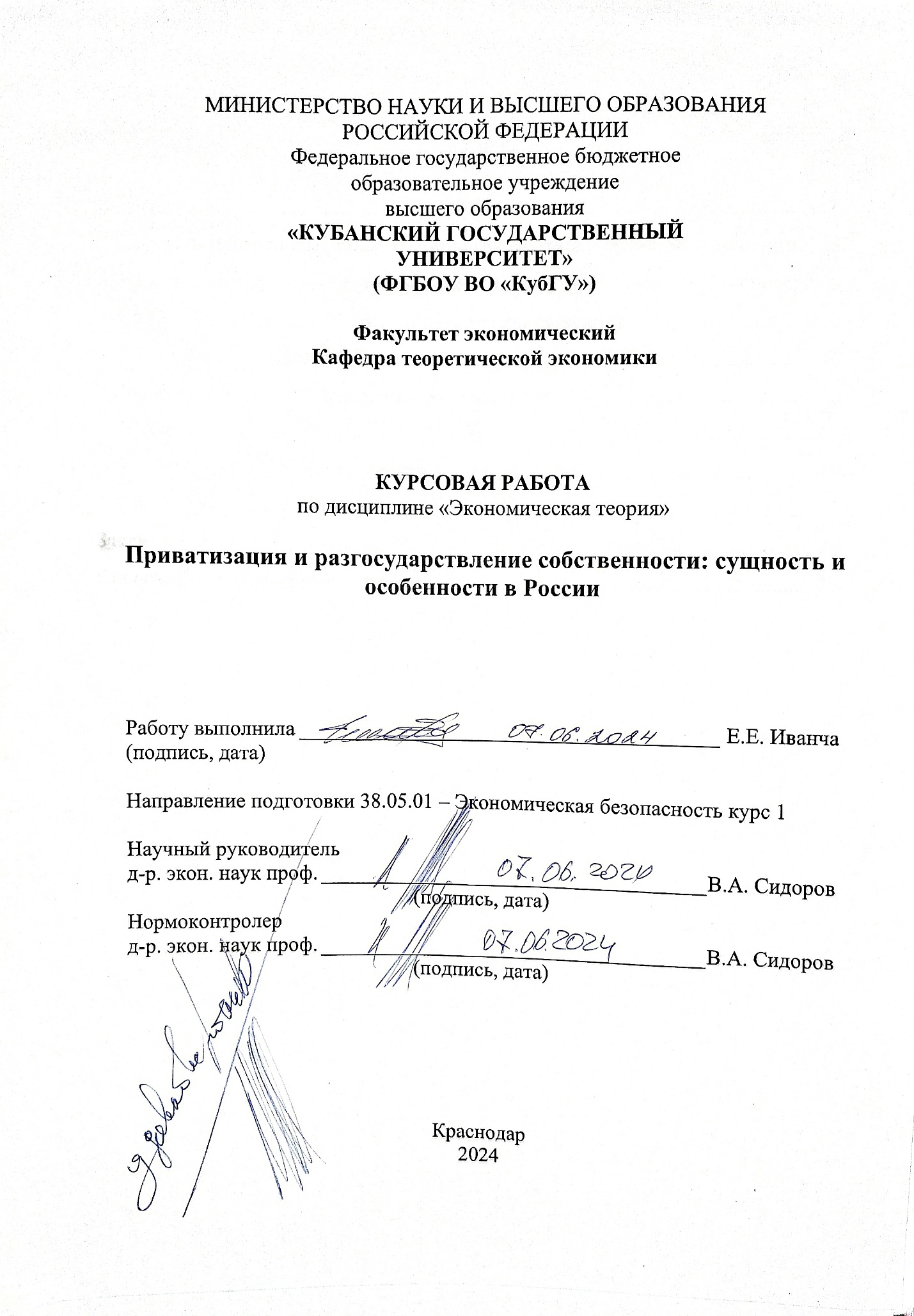 СОДЕРЖАНИЕВВЕДЕНИЕАктуальность темы обусловлена тем, что приватизация и разгосударствление собственности являются ключевыми элементами экономических реформ в России, начавшихся в 1990-х годах. Переход от плановой социалистической экономики к рыночной системе хозяйствования потребовал масштабной трансформации отношений собственности. Приватизация стала одним из основных инструментов либеральных реформ, направленных на формирование класса частных собственников, развитие конкуренции и повышение эффективности производства. Несмотря на то, что с момента начала приватизации в России прошло более 30 лет, данная тема по-прежнему остается актуальной и дискуссионной. Многие аспекты приватизации и ее последствия для экономики и общества продолжают активно обсуждаться в научной литературе и средствах массовой информации. Целью данной курсовой работы является изучение теоретических основ приватизации и разгосударствления собственности, а также рассмотрение основных этапов, результатов, проблем и перспектив приватизации в России.  Для достижения поставленной цели необходимо решить следующие задачи:  раскрыть теоретические основы приватизации и разгосударствлениясобственности;проанализировать исторический опыт и основные этапы приватизации в России;выявить особенности и противоречия приватизационного процесса в России;оценить влияние приватизации на развитие рыночных отношений и эффективность производства;рассмотреть роль государства в процессе приватизации и разгосударствления собственности;сформулировать выводы и по совершенствованию процесса приватизации в России.Объектом исследования выступают приватизационные процессы в экономике Российской Федерации.Предметом исследования являются экономические отношения, возникающие между государством и частным сектором в процессе приватизации имущества. Для решения поставленных задач в работе будут использованы следующие методы: анализ и синтез научной литературы по теме исследования; сравнительный анализ различных подходов к приватизации; статистический анализ данных о ходе и результатах приватизации; системный подход к изучению процесса приватизации; методы логического и экономико-математического моделирования.Информационной базой исследования выступили труды российских и зарубежных ученых, статистические сборники, научные статьи из экономических журналов, интернет-ресурсы по теме исследования.1 Теоретические основы приватизации и разгосударствления собственности1.1 Понятие и сущность приватизации и разгосударствления собственностиПриватизация и разгосударствление собственности являются неотъемлемыми элементами перехода от плановой экономики к рыночной системе хозяйствования. Данные процессы предполагают передачу государственной и муниципальной собственности в частные руки, а также сокращение участия государства в управлении экономикой. В экономической теории приватизация рассматривается как один из способов повышения эффективности использования ресурсов и стимулирования экономического роста. Введение в научный оборот термина «приватизация» в его современном значении связано с исследованием экономических процессов в Германии периода 1930–1940-х гг. В 1934 г. в немецком журнале Der Deutsche Volkswirt была опубликована статья Х. Маршнера, в которой было предложено вернуть в частную собственность систему общественного транспорта, перешедшую в период кризиса конца 1920 – начала 1930 гг. под контроль властей. Для обозначения процесса возвращения имущества в частную собственность исследователем использовалось слово «reprivatisierung», которое можно перевести на русский язык как «реприватизация». Реприватизация, по мнению Х. Маршнера, должна была повысить эффективность работы системы общественного транспорта. Несколько месяцев спустя в статье, опубликованной в этом же журнале, немецкий исследователь Х. Баумгартен использовал слово «reprivatisierung» для обозначения возможного перехода банковской системы в частный сектор экономики. Согласно теории прав собственности, частная собственность обеспечивает более эффективное использование ресурсов, так как собственник заинтересован в получении максимальной прибыли от своего имущества. Рассмотрим определения термина приватизация от разных авторовТаблица 1 – Основные определения термина приватизация от разных авторов (составлено автором на основе [13]).Общее (научное) определение понятия приватизации, по мнению автора, может трактоваться следующим образом: приватизация – это урегулированная правовыми актами публичной власти передача имущества из публичной собственности в частную. Нормативное определение приватизации в законодательстве различных государств отличается от научного [5].  Как правило, оно учитывает специфику развития конкретных государств, цели и задачи проведения приватизации. Нормативное определение приватизации в законодательстве некоторых государств может включать в себя элементы более широкого понятия – разгосударствления, а также цели осуществления приватизации. Разгосударствление, помимо непосредственно приватизации как отчуждения имущества, находящегося в публичной собственности, может включать в себя иные меры по снижению степени участия государства в экономической жизни общества. Разгосударствление собственности предполагает сокращение доли государственной собственности в экономике и передачу части функций государственного управления негосударственным структурам. Процесс направлен на ограничение вмешательства государства в экономику и создание условий для развития рыночных отношений [8]. Основными целями приватизации и разгосударствления собственности являются:формирование класса частных собственников и развитиеконкуренции;повышение эффективности использования ресурсов и управления предприятиями;привлечение инвестиций в экономику и ускорение структурнойперестройки; сокращение государственных расходов на содержание убыточныхпредприятий;пополнение государственного бюджета за счет средств от продажи государственной собственности.В мировой практике применяются различные методы приватизации, выбор которых зависит от конкретных условий и целей проводимых реформ. Наиболее распространенными методами приватизации являются:продажа государственных предприятий на аукционах и конкурсах;продажа акций приватизируемых предприятий на фондовом рынке;выкуп государственного имущества трудовыми коллективами;передача государственного имущества в доверительное управление;создание совместных предприятий с участием иностранного капитала.Выбор конкретного метода приватизации зависит от размера предприятия, его отраслевой принадлежности, финансового состояния и других факторов. Вопросы приватизации государственного и муниципального имущества являются актуальными уже на протяжении нескольких десятилетий. Это объясняется наличием как публичного, так и частного интереса в данном явлении. С одной стороны, государство заинтересовано в пополнении бюджета, развитии экономики и повышении конкурентоспособности, привлечении инвестиций и освобождении от бремени содержания имущества, требующего больших затрат. С другой стороны, собственники приватизированного имущества заинтересованы в получении права распоряжаться приватизированным имуществом самостоятельно, а также получать максимальную выгоду при его использовании в случае, если данные объекты были приватизированы в целях предпринимательской деятельности [16].Таким образом, приватизация и разгосударствление собственности являются важнейшими элементами экономических реформ, направленных на формирование рыночной экономики в России. Данные процессы предполагают передачу государственной собственности в частные руки и сокращение участия государства в управлении экономикой. Успешная реализация программ приватизации во многом определяет эффективность экономических преобразований и темпы экономического роста. Нормативно - правовое регулирование приватизации в РоссииПроцесс приватизации в России осуществляется в соответствии с определенными правилами и процедурами. В рамках нормативно-правового регулирования устанавливаются критерии продажи государственного имущества, условия участия в торгах, а также механизмы контроля за процессом приватизации. Цель такого регулирования – обеспечить эффективное распределение государственных ресурсов, привлечение инвестиций и развитие конкуренции на рынке. В современной России приватизация регулируется сложным набором законов, нормативных актов и правил, например, основными можно считать: Федеральный закон «О приватизации государственного и муниципального имущества» [16]. Он является основополагающим нормативным актом, определяющим правовые и экономические основы приватизации в России. В нем устанавливаются основные принципы и порядки проведения процесса приватизации в стране, определяются права и обязанности участников приватизации, условия проведения аукционов, торгов и конкурсов на приобретение имущества, а также устанавливаются механизмы особого контроля за процессом приватизации. Данный закон, помимо перечисленного ранее, регулирует вопросы оценки имущества, определения стоимости и условий его продажи, а также порядок использования средств, полученных от приватизации. Кроме того, федеральный закон устанавливает правила по защите интересов участников приватизации и предотвращению мошенничества [21].При проведении приватизации, данные законы определяют налоговые обязательства всех сторон, связанных с этим процессом. Например, при продаже государственного имущества налог на прибыль предприятий может начисляться с продажи по разнице между ценой продажи и оценочной стоимостью. Налог на дивиденды может применяться к выплатам новым акционерам после приватизации. Продажа имущества также может подпадать под налогообложение по НДС. После приватизации новые владельцы предприятий обязаны уплачивать налоги на имущество, включая земельный налог и налог на недвижимость. В зависимости от сделки и статуса участников, могут применяться разные виды налогов. Правительство может предоставлять налоговые льготы и вычеты для стимулирования участия в приватизации.С 12.08.2020 изменены правила подготовки и принятия решений об условиях приватизации федерального имущества. Изменения внесены Постановлением Правительства Российской Федерации от 29.07.2020 № 1133 «О внесении изменений в некоторые акты Правительства Российской Федерации и признании утратившими силу отдельных положений некоторых актов Правительства» [21]. Теперь Министерство финансов Российской Федерации уполномочено вносить в Правительство Российской Федерации:проекты решений об условиях приватизации и установлении обременения федерального имущества;предложения об отмене либо изменении решений Правительства Российской Федерации об условиях приватизации имущества.До этого указанные полномочия относились к Минэкономразвития России.С 11.08.2020 изменились требования к планированию программ приватизации и предоставлению информации о результатах их исполнения. В силу Федерального закона от 31.07.2020 № 293-ФЗ «О внесении изменений в Федеральный закон О приватизации государственного и муниципального имущества» субъекты Российской Федерации и муниципальные образования обязаны:определять порядок планирования приватизации имущества в соответствии с порядком разработки программ приватизации государственного и муниципального имущества;готовить ежегодную информацию о результатах приватизацииимущества по единым формам [17].После утверждения Правительством Российской Федерации правил разработки программ приватизации, региональным органам власти и органам местного самоуправления необходимо будет скорректировать правовые акты, которыми определен порядок планирования приватизации имущества. Для структурирования и логической дифференциации нормативно-правовых актов, касающихся приватизации в России [1]. Антимонопольное законодательство обеспечивает конкуренцию на рынке при проведении приватизации, предотвращая формирование монопольных или доминирующих позиций участников рынка после приватизации. Антимонопольные органы могут контролировать и регулировать концентрацию рынка, предотвращая необоснованный перенос контроля над рынком от государства к частным лицам. Они также могут наблюдать за действиями компаний после приватизации, чтобы предотвратить злоупотребление свои лидирующим положением на рынке или нарушения антимонопольного законодательства.Таблица 2 – Основные нормативно-правовые акты, созданные в целях регулирования процесса приватизации (составлено автором на основе [7]). Подчинение приватизации антимонопольным нормам способствует соблюдению законов о конкуренции, обеспечивает защиту интересов потребителей и способствует эффективному функционированию рыночной экономики [12]. Формы приватизацииПроведение приватизации — сложная социально-экономическая проблема. Перед началом приватизации в обществе обычно возникают острые дискуссионные вопросы, от решения которых зависит не только судьба самой приватизации, но и ход экономических реформ. Применение того или иного метода передачи государственной собственности зависит от политической, экономической и социальной ситуации в стране, а также от ее приоритетов. Рассмотрим основные формы приватизации [9].прямая продажа активов. Приватизация через прямую продажу активов начинается с определения имущества для продажи и оценки его стоимости. Затем идет установление условий сделки, проводятся торги или аукцион, где покупатели предлагают цену за активы. После завершения сделки происходит передача собственности новому владельцу, а государство получает оплату за проданные активы. Далее заключаются соответствующие договоры и проводится наблюдение за новым владельцем имущества с целью обеспечения выполнения оговоренных условий сделки [9];аукционы. Процесс приватизации через аукцион начинается с установления условий продажи, таких как начальная цена и правила участия. Потенциальные покупатели представляют свои ставки на аукционе, соблюдая установленные правила и сроки. Победителем становится участник с наивысшей предложенной ценой, после чего заключается сделка и оформляются необходимые документы. В зависимости от условий и особенностей, существуют различные виды аукционов, включая такие виды, как: открытый аукцион, закрытый аукцион, аукцион по повышению цены, аукцион по снижению цены и другие;инвестиционные фонды и биржи. При приватизации с участием инвестиционных фондов и бирж компания или активы могут быть приобретены инвестиционным фондом через процесс аукционов или прямых сделок. Инвестиционные фонды проводят анализ потенциальных инвестиций, оценивают риски и потенциал доходности. После приобретения активов они могут вывести их на биржу для публичной торговли, обеспечивая ликвидность и доступность для других инвесторов [17];концессии и долгосрочные аренды. При приватизации через концессии и долгосрочные аренды государство передает частному сектору право пользования определенными объектами на ограниченный срок. Частный инвестор обязуется внести инвестиции в объекты, модернизировать их, обеспечить качественное предоставление услуг или производство товаров. В данном случае, государство хоть и сохраняет контроль над собственностью, но частный инвестор получает право на прибыль от деятельности объектов;первичное публичное предложение (IPO). Первичное публичное предложение (IPO) – это процесс, при котором компания предлагает свои акции для публичной продажи на фондовой бирже в первый раз. Для этого компания обращается к инвестиционным банкам, которые станут организаторами сделки и уже вместе с ними они определяют количество и цену акций для продажи, а также собираемый капитал. Затем проводится аудит финансовой деятельности и в день IPO определяется цена размещения акций, которые начинают торговаться на бирже. Это позволяет компании привлечь дополнительный капитал, а инвесторам – возможность инвестирования в компанию и получение прибыли от вложений в дальнейшем [17].Практика показывает, что успех приватизации в значительной степени зависит от ее подготовленности, в том числе от создания соответствующей правовой базы. В начале переходного периода при отсутствии более или менее совершенной законодательной базы приватизация зачастую принимает стихийный а иногда и криминальный характер, в этом случае приватизация может использоваться для «отмывания» преступного капитала и более быстрой передачи дешевого государственного имущества в частные руки. В настоящее время в большинстве стран с переходной экономикой существуют два основных подхода к проведению приватизации. Первый заключается в бесплатной передаче государственного имущества трудовым коллективам и населению, второй – в его продаже. Создание приватизируемого государственного имущества всем народом, низкий жизненный уровень населения стран СНГ, незначительные денежные сбережения, обесцененные инфляцией, создают предпосылки для использования первого варианта. К его недостаткам можно отнести неравномерное распределение производственных фондов по отраслям и природных ресурсов – по регионам, что создает различные стартовые условия для будущих собственников – трудовых коллективов. Кроме того, бесплатная раздача имущества еще не означает превращения работника в хозяина. Бесплатная приватизация обычно осуществляется путем выдачи приватизационных ваучеров. Такой подход является наименее конфликтным, так как больше всего отвечает принципам социальной справедливости. В России ваучеры представляют собой ценную бумагу на предъявителя.2 Особенности и результаты приватизации в России2.1 Особенности приватизации в РоссииПриватизация в России – это процесс передачи государственного имущества Российской Федерации (ранее РСФСР) в частную собственность, который осуществлялся в России с начала 1990-х годов [24].В России приватизация проводилась двумя способами: мелких предприятий, то есть продажей на аукционах, а также крупных с помощью преобразования в акционерные общества. Этот процесс приватизации был характеризован массовым характером, вызванным высокой долей государственной собственности в стране и стремлением ускорить преобразование экономической структуры общества. Особенностью процесса приватизации была значительная доля неэквивалентных форм, таких как безвозмездная передача и оплата не в полной мере, вызванная отсутствием денежных средств у частных лиц. В результате, приватизация была проведена через специальный ваучерный этап, что привело к переделу собственности и обеспечению экономических гарантий невозможности возвращения советского режима. В соответствии с российской Государственной программой приватизации на 1992 г. были выделены предприятия, подлежащие обязательной приватизации, не подлежащие приватизации и предприятия, которые после приватизации должны были остаться под контролем государства. В последнем случае государство оставляло себе контрольный пакет акций [24].Пакеты акций, принадлежащих государству, продавались на фондовом рынке. Однако, под контролем государства остались некоторые ключевые отрасли экономики, включая естественные монополии [10].Отсутствие опыта и особенности социальной структуры, сложившиеся в России в условиях плановой системы, а также форсированный курс приватизации, привели к возникновению определенных негативных моментов процесса. Целью приватизации было создание эффективного собственника, но бесплатная раздача государственной собственности не способствовала формированию у нового собственника высокого уровня ответственности и заинтересованности в эффективном использовании. Приватизация также часто проводилась без должного представления о перспективах приватизируемого предприятия, что часто приводило к прекращению производства и переоборудованию объектов под офисы или торговые помещения. Анализ результатов приватизации показывает, что процесс был неудовлетворительным, поскольку не обеспечил притока внешних инвестиций и не сопровождался необходимой финансовой, юридической и функциональной реорганизацией.К 1999 г. на фондовых биржах годовой оборот от продаж акций составил 28 548,4 млн. руб. Аналогичный показатель по облигациям акционерных обществ, предприятий и организаций составил 8514,4 млн. руб. Выпущенные ваучеры номинальной стоимостью 10 тыс. руб. теоретически предполагалось обменивать на акции приватизируемых предприятий.  В целом, приватизация в России была характеризована массовым характером, неравноценными формами и отсутствием опыта, что привело к негативным последствиям и не обеспечило создания эффективного собственника.Стоит различать разгосударствление и приватизацию. Под разгосударствлением понимается процесс упразднения монополии власти. Оно необходимо для формирования многоукладной экономической системы. Приватизация является одним из инструментов разгосударствления, позволяющим легально передать право собственности в частные руки. Обратный разгосударствлению процесс – национализация. Приватизация не является гарантом экономического прогресса. Она необходима для формирования конкуренции и усиления соперничества между субъектами экономики. Но на экономический рост будут влиять эффективность управления, а не вид собственности. Например, в России переход к рыночным отношениям и частному имуществу не привел к ожидаемому результату. Это было связано с тем, что у субъектов экономики отсутствовали навыки управления в принципиально новых условиях хозяйствования. Экономический спад в середине семидесятых годов в мире показал, что действующая система экономических отношений не является эффективной. Процесс перевода государственной собственности в частные руки в России еще не завершен. Сегодня большая часть крупных предприятий работает по принципу объединения частной и государственной собственности [23].Таким образом, рассматривая вопрос о приватизации государственных предприятий в Российской Федерации в ходе перехода к рыночной экономике, частная собственность в России получила окончательный и законный статус. Участвуя в процессе продажи своей собственности, у государства появилась возможность получать реальные денежные поступления в бюджет для решения государственных и социальных нужд. Негативный опыт первых этапов приватизации с использованием ваучеров, залоговых аукционов, принудительного банкротства предприятий и т. д. приведших к значительному социальному неравенству российского общества должен быть переосмыслен и использован для создания новых механизмов справедливого перераспределения государственных средств, в том числе налогового законодательства [11].2.2 Этапы приватизации в РоссииВ начале девяностых годов после того, как СССР был разрушен, начался процесс приватизации на территории стран «бывшего социалистического лагеря». Приватизация в Восточной и Центральной Европе привела к массовой безработице, снижению доходов, усилению коррупции. В России приватизация проводилась по заранее подготовленному плану. Она осуществлялась в период с 1992 по 1995 годы. Западные специалисты считают, что российское разгосударствление носило варварский характер, и проводилось в интересах небольшой группы людей. Согласно выработанной в СССР программе, приватизация должна была пройти следующие этапы: 1    продажа малых предприятий на торгах, либо напрямую частным лицам;2 преобразование крупных предприятий в акционерные общества и последующая продажа их акций. В стратегических важных отраслях хозяйства приватизация была запрещена. А вот предприятия легкой промышленности и сферы услуг подлежали обязательной приватизации. Первым нормативным актом в области приватизации стал закон «О приватизации государственных и муниципальных предприятий в РСФСР», принятый 3 июля 1991 года. Закон определял перечень и компетенцию государственных органов, уполномоченных проводить приватизацию, регламентировал порядок и способы ее проведения [16]. Приватизация в России прошла несколько основных этапов:Ваучерная приватизация (1992-1994). Первый этап приватизации (1992-1994), получивший название ваучерного или чекового, начался 5 июня 1992 года, когда был принят в новой редакции закон «О приватизации государственных и муниципальных предприятий в РСФСР». На этом этапе планировалось добиться усиления инвестиционной активности владельцев крупных пакетов акций приватизированных предприятий для осуществления их структурной перестройки и увеличить доходы бюджета от приватизации. В орбиту акционирования вовлекались крупные предприятия базовых отраслей экономики. Основной идеей этого механизма приватизации являлось наделение граждан приватизационным именным чеком, покупательная способность которого не подвержена инфляции и только возрастает по мере выявления рыночной стоимости приватизационного государственного имущества. Выдача ваучеров производилась с октября 1992 года до конца января 1993 года. У российской ваучерной модели были свои, присущие только ей особенности: во-первых, ваучер был неименным, а значит, его можно было свободно купить и продать, во-вторых, на нем стоял денежный номинал, рассчитанный по балансовой стоимости фондов на 1.07.1992 г. Это позволило без особых трудностей и в короткие сроки консолидировать крупные пакеты ваучеров, свободно их продавать и покупать, в том числе и на бирже, используя затем уже для покупки акций на чековых аукционах [1].Денежный этап (1995-1997). С 1 июля 1994 года в соответствии с Указом президента РФ начался новый период в приватизационном процессе – постваучерный или денежный. Основная задача была охарактеризована как «нахождение рациональной пропорции между интересами бюджета и инвестиционной поддержкой приватизируемых предприятий». В отличие от ваучерной приватизации, на денежном этапе продажа акций не могла быть массовой и единовременной. Акции также продаются по единой цене, подаются заявки двух разных типов, где указываются общая сумма платежа и количество приобретаемых акций. Главная особенность - оплата ценных бумаг осуществляется не чеками, а деньгами. В ходе приватизации было образовано около 31 тыс. открытых акционерных обществ; общее число приватизированных предприятий на 1 января 1998 г. составило 126785, или 58,9% от общего количества государственных предприятий в начале приватизации. К основным результатам денежной приватизации следует отнести:выведение значительной части государственного имущества из-под директивного управления государства и вовлечение его в рыночный оборот;формирование основ рынка недвижимости, в том числе рынка земли под объектами приватизации.Положительные результаты денежной приватизации состоят также в ее бюджетном эффекте: в 1997 г. запланированное бюджетное задание было превышено в 2,8 раза. Это связано с впервые примененной практикой предпродажной подготовки предприятия. Процесс приватизации способствовал и погашению задолженности предприятий по платежам в бюджет за счет инвестиций, вносимых победителями конкурсов. Показатели темпов сокращения государственного сектора и приватизации 2017-2021 гг. представлены в таблице [3].Таблица 3 – Изменение структуры распределения приватизированных предприятий по формам собственности в 2017-2021 гг. (составлено автором на основе [2]).В результате обозначенной трансформации с 2021 года из госпрограмм исключены целевые индикаторы, характеризующие ежегодное сокращение количества акционерных обществ с государственным участием и ФГУП. При этом сохраняются риски недостижения цели, определенной Основными направлениями деятельности Правительства Российской ФедерацииТочечная приватизация (1998-2008). Следующий этап приватизации получил наименование точечного. Он был ориентирован на получение максимальной прибыли от продажи не контрольных, а более мелких пакетов акций в целях борьбы с монополизмом и развития конкуренции. Современный этап (с 2008-наст.время).Основной целью данного этапа является устранение негативных тенденций, сложившихся на предыдущих этапах реформ в этой сфере: сокращение числа мелких собственников, усиление роли региональных рынков ценных бумаг, частичная национализация стратегически важных объектов. Внесённые в 2002 г. Изменения, среди них следует отметить единый порядок приватизационного процесса на территории всей страны и многоуровневую систему приватизации имущества. Федеральная собственность передаётся в частные руки только по разрешению Президента РФ и Правительства РФ. Изменения в структуре собственности крупнейших естественных монополий осуществляется на основании решения Федерального Собрания РФ. На современном этапе важнейшей формой приватизации выступает аукцион, а при приватизации не очень крупных предприятий широко используются и другие формы – спецаукционы, конкурсы, продажа по принципу публичного предложения. Введена практика доверительного управления [18].Несмотря на то, что в России пройдены крупные этапы в процессе приватизации, перераспределение прав собственности ещё не завершено. Активно ведутся поиски относительной концентрации правомочий у физических и юридических лиц, обеспечивающей наиболее эффективные формы развития собственности.2.3 Проблемы и последствия приватизацииПриватизация нанесла тяжелый удар экономике России. Многие активы перешли в частные руки по сниженным ценам, что не позволило государственному бюджету получить желаемый доход. Барьеры входа на рынок были очень низкими, что спровоцировало невнимание к перспективам экономического развития. Низкая стоимость продажи имущества привела к тому, что инвестиции в предприятия стали нецелесообразными. Следствием этого стало отсутствие строительства промышленных объектов как таковых за последние двадцать лет. Так же произошло ограничение притока иностранных инвестиций, так как большая часть активов была продана внутренним покупателям. В России сегодня больше миллиардеров, чем в любой другой стране. При этом производство намного уступает даже развивающимся странам по темпам роста и объему выпуска. Основная проблема заключалась в отсутствии стратегии у государства. Так же к числу одной из наиболее значимых проблем осуществления приватизации на территории России относятся несовершенство нормативно-правовой базы, призванное урегулировать этот процесс. Изначально решения о порядке проведения приватизация государственного и муниципального имущества принимались в спешке и, следовательно, содержали множество неурегулированных вопросов. Постепенно государством предпринимались меры по совершенствованию законодательства в сфере приватизации, однако и сегодня остаются неразрешенные проблемы в этой области. Длительность процесса приватизации привела к огромному количеству злоупотреблений в данной области, многие чиновники, причастные к процессу приватизации, получили за бесценок огромные богатства государства в свои руки. Именно полученный в несправедливом порядке государственный капитал во многом сформировал основу осуществления современного крупного бизнеса. Также проблемой приватизации предприятий являлось отсутствие возможности одновременной приватизации земельных участков, на которых расположены эти предприятия. В результате новые собственники предприятий ставились в условия необходимости аренды земли, занятых предприятиями, зачастую по недоступным им ценам. К числу проблем приватизации в России можно отнести низкий уровень контроля за осуществлением процесса приватизации. Эта проблема обусловлена различными причинами, к числу которых можно отнести беспринципность чиновников, недостаточную правовую урегулировать процесса приватизации, незаинтересованность государства в осуществлении контроля и так далее. В ходе приватизации государство самоустранилось от экономической жизни общества, в надежде, что частный сектор повлияет на развитие экономики самостоятельно [18]. Основная задача разгосударствления – переход к рыночной модели хозяйствования была решена. Приватизация в России выразилась в следующих последствиях: переход от социализма к капитализму через формирование частного сектора и частного имущества;появление сверхбогатых людей, в руках которых сосредоточены основные богатства страны;снижение доверия к власти до минимального уровня;общественное мнение показало, что более половины россиян до сих пор считают приватизацию нечестной.  Но существуют и положительные последствия приватизации, среди которых: ликвидация абсолютной монополии государственной власти и собственности;создание нового класса собственников, имеющих политическое исоциальное влияние;формирование фондового рынка;создание предпосылок для привлечения иностранных инвестиций;перераспределение имущества обошлось без глубоких социальных потрясений. Таким образом, приватизация в России привела к обогащению небольшой группы людей. Отсутствие стратегии приватизации лишило государство существенных доходов. Население осталось недовольно итогами разгосударствления, что снизило доверие к политической власти [20].В 2022 году в процессе выполнения Программы приватизации Росимуществом последовательно решались задачи, направленные на поэтапное сокращение государственного сектора экономики. В I раздел Программы приватизации были включены акции 2 хозяйственных обществ, по которым планировалось прекращение участия Российской Федерации в уставных капиталах таких акционерных обществ (АО «Махачкалинский морской торговый порт», а также Внешнеэкономическое объединение «Алмазювелирэкспорт»). Также планировалось сокращение доли участия Российской Федерации в уставном капитале Банка ВТБ до 50 процентов плюс 1 обыкновенная именная акция. Из Программы приватизации были исключены 2 хозяйственных общества (АО Внешнеэкономическое объединение «Алмазювелирэкспорт» и Банк ВТБ (ПАО). По состоянию на 31.12.2022 с учетом изменений и дополнений во II раздел. В 2022 году проданы акции 54 хозяйственных обществ в том числе 1-го хозяйственного общества по отдельному распоряжению Правительства. В соответствии с информацией Федерального казначейства поступления средств от продажи акций и иных форм участия в капитале, находящихся в федеральной собственности, по итогам 2022 года составили 7,8 млрд рублей или 200% от установленного бюджетного задания на год. Отметим, что по итогу 2022 года удалось обеспечить увеличение объема поступления денежных средств в федеральный бюджет по сравнению с предыдущим отчетным периодом (рост составил 2,53 млрд рублей по сравнению с поступлениями в 2021 году) [19].Таблица 4 – Основные сведения по сделкам приватизации (составлено автором на основе [19]).Российские власти перевыполнили план по приватизации на 2023 год в 16 раз, а федеральный бюджет получил 28,9 млрд руб. при плане в 1,8 млрд руб. От продажи корпоративных активов поступило 27,3 млрд руб., а от реализации имущества госказны – 1,6 млрд руб. Перевыполнить план помогли две сделки, каждая из которых оценивается более чем в 10 млрд руб.: продажа в Санкт-Петербурге компании «Феникс», управляющей портом «Бронка», и реализация акций предприятия «Кучуксульфат» в Алтайском крае. Минфин ранее внес в правительство список компаний с госучастием для возможной частичной приватизации. Речь идет примерно о 30 крупных компаниях с долей государства более 50% [19].Таблица 5 – Основные сведения по сделкам приватизации за период 2022 г. (составлено автором [19]).В 2023 году проданы акции 39 хозяйственных обществ. В соответствии с информацией Федерального казначейства поступления средств от продажи акций и иных форм участия в капитале, находящихся в федеральной собственности, по итогам 2023 года составили 27,28 млрд рублей. По итогу 2023 года удалось обеспечить увеличение объема поступления денежных средств в федеральный бюджет по сравнению с предыдущим отчетным периодом на 19,49 млрд рублей или 350,19% [21]. Росимущество в 2023 году продолжало осуществлять контроль за исполнением сделок, заключенных ранее на основании отдельных распоряжений Правительства Российской Федерации, а именно за ООО «Юг-Бизнеспартнер» условий. В 2023 году Росимуществом с целью повышения открытости проведения приватизационных процедур и их эффективности, была внедрена практика проведения «инвестиционного часа» по продаваемым корпоративным активам, с целью предоставления дополнительной информации для потенциальных инвесторов, которая показала свою результативность по итогу года. Доходы от приватизации в бюджет составили 2,2 млрд рублей, и это почти вдвое больше заложенных на весь год 1,2 млрд руб. Впрочем, это по-прежнему немного на фоне запланированных на 2024-й доходов в казну в 35 трлн. В федеральном бюджете на 2024–2026 годы запланированы поступления от продажи госимущества в 1,2 млрд рублей ежегодно. При этом только в I квартале 2024-го фактические доходы от приватизации превысили прогноз на 83% и составили 2,2 млрд. Согласно прогнозному плану по приватизации на три года, предусматривается реализация более 28,8 тыс. объектов имущества госказны, включая акционерные организации, общества с ограниченной ответственностью, предприятия, нежилые помещения, земельные участки, транспорт и оборудование. Превышение плана в I квартале 2024-го может быть связано с интересом инвесторов, поскольку сейчас нет возможности вкладываться в западные компании из-за санкций. Под приватизацию в этом году могут попасть Объединенная авиастроительная корпорация (ОАК), «РусГидро», Новороссийский морской торговый флот, «Совкомфлот». При этом кандидаты на частичную продажу: «Алроса», «Аэрофлот», «Почта России». Кроме того, приобрести выставленные на приватизацию компании или долю в них могут не только российские предприниматели, но и представители бизнеса дружественных стран [22].ЗАКЛЮЧЕНИЕТаким образом, в данной курсовой работе основные определения, сущность, формы и этапы приватизации были проанализированы.По итогам первой главы, можно отметить, что приватизация представляет собой процесс перехода собственности и контроля над предприятиями, активами или ресурсами из государственного сектора в руки частных лиц или компаний. Теоретические аспекты приватизации охватывают широкий спектр экономических, политических и социальных вопросов, а также подчеркивают важность балансирования экономических выгод с социальными и политическими последствиями. Важно учитывать контекст конкретной страны и отрасли при разработке и реализации программ приватизации.По итогам второй главы, можно сказать, что что процесс приватизации в России начался в начале 1990-х годов в рамках широких экономических реформ. Основная цель приватизации заключалась в том, чтобы перевести государственные предприятия и ресурсы в руки частных владельцев, чтобы стимулировать конкуренцию, эффективность и инвестиции в экономику. Особенности приватизации в России включают в себя как позитивные, так и негативные аспекты. Среди позитивных аспектов можно выделить увеличение эффективности некоторых предприятий, привлечение иностранных инвестиций и развитие финансового рынка. Однако приватизация также сопровождалась коррупцией, неравномерным распределением богатства и усилением социальных неравенств. В целом, приватизация в России оказала значительное влияние на экономику страны и имела долгосрочные последствия для развития рыночных отношений и бизнес-среды.СПИСОК ИСПОЛЬЗОВАННЫХ ИСТОЧНИКОВ1 Гулин К. А. / Трансформация отношений собственности в России на рубеже 1980–1990-х гг.: предпосылки, содержание, последствия // Журнал «Теоретическая экономия». – 2024. – URL: https://vital.lib.tsu.ru/vital/access/services/Download/koha:001139426/SOURCE1 (дата обращения: 1.06.2024).2 Решетников А. В., Джумагазиева Г. С. / Понятие и проблемы реализации приватизации жилых помещений // Электронный журнал «Вестник магистратуры». – 2024. – С. 59. – URL: https://www.magisterjournal.ru/docs/VM150_2.pdf#page=61 (дата обращения: 30.05.2024).3 Ташматов Р. Х., Бутабаев М. Ш. / Комментарии к закону «о приватизации государственного имущества» в части требования и обеспечения открытости в области приватизации государственного имущества // Международный журнал гуманитарных и естественных наук. – 2024. – №. 4-3 (91). – С. 158-162. – URL: https://cyberleninka.ru/article/n/kommentarii-k-zakonu-o-privatizatsii-gosudarstvennogo-imuschestva-v-chasti-trebovaniya-i-obespecheniya-otkrytosti-v-oblasti (дата обращения: 3.06.2024).4 Яновский Н. В. / Понятие, сущность и принципы приватизации // Общество: политика, экономика, право. – 2023. – №. 6 (119). – С. 139-143. – URL: https://cyberleninka.ru/article/n/ponyatie-suschnost-i-printsipy-privatizatsii (дата обращения: 4.06.2024).5 Беликова В. И. / Законодательство в сфере приватизации земельных участков ///Журнал «Вестник науки». – 2023. – Т. 5. – №. 6 (63). – С. 142-147. – URL: https://cyberleninka.ru/article/n/zakonodatelstvo-v-sfere-privatizatsii-zemelnyh-uchastkov (дата обращения: 2.06.2024).6 Журавлева О. В., Митрофанова О. Н., Пардилов Н. А. / Приватизация и разгосударствление собственности в управлении экономической безопасностью. – 2023. – URL: https://elibrary.ru/item.asp?id=59625365 (дата обращения: 1.06.2024).7 Диванов С., Худайбердиева А. / Законодателные основы приватизации государственной собственности // Электронный журнал «In situ». – 2023. – №. 1. – С. 59-61. – URL: https://cyberleninka.ru/article/n/zakonodatelnye-osnovy-privatizatsii-gosudarstvennoy-sobstvennosti (дата обращения: 3.06.2024).8 Муртазокулов М. Р., Худжамкулов Р. Б. / Роль государственно-частного партнерства в развитии инфраструктуры внешнеэкономического потенциала // XII Ломоносовские чтения. – 2022. – С. 314-320. (дата обращения: 1.06.2024).9 Авраменко Е. А. / Некоторые вопросы уголовной ответственности за злоупотребление властью или служебными полномочиями при осуществлении функций по разгосударствлению или приватизации государственного имущества. – 2023. – URL: http://edoc.bseu.by:8080/handle/edoc/98819 (дата обращения: 4.06.2024).10 Черский Б. В., Окин Н. В. / Анализ ваучерного (чекового) этапа приватизации в россии // Журнал «Научный вектор». – 2022. – С. 115-118. – URL: https://elibrary.ru/item.asp?id=49417465 (дата обращения: 3.06.2024).11 Бибаева К. А. / Приватизация в России как необходимость формирования новой экономики: способы, этапы, итоги // Журнал «Актуальные научные исследования». – 2023. – С. 87-89. – URL: https://elibrary.ru/item.asp?id=53967918 (дата обращения: 30.06.2024).12 Полякова А. Д. / Экономические основы приватизации государственной собственности в России // International & Domestic Law. – 2022. – С. 144-146. – URL: https://elibrary.ru/item.asp?id=48553120 (дата обращения: 31.06.2024).13 Бирюкова Ю. Д., Валова Ю. И. / Приватизация государственного имущества: тенденции и перспективы // Б90 МЛ-63. – 2022. – С. 84. – URL: https://elibrary.ru/download/elibrary_48551820_85368630.pdf#page=84 (дата обращения: 31.06.2024).14 Спахов С. В., Федотова О. А., Юшкова В. Э. / Проблемы приватизации в России и пути их решения // Политэкономические проблемы развития современных агроэкономических систем [Текст]: материалы национальной. – 2021. – С. 42. – URL: https://elibrary.ru/download/elibrary_46375990_32558724.pdf#page=43 (дата обращения: 4.06.2024).15    Снимщикова И. В., Шамрай К. Е. / Приватизация в России, как инструмент институциональной трансформации // Деловой вестник предпринимателя. – 2022. – №. 4 (10). – С. 63-66. – URL: https://cyberleninka.ru/article/n/privatizatsiya-v-rossii-kak-instrument-institutsionalnoy-transformatsii (дата обращения: 2.06.2024).16  Федеральный закон "О приватизации государственного и муниципального имущества" от 21.12.2001 N 178-ФЗ (последняя рекадция)– URL: https://www.consultant.ru/document/cons_doc_LAW_35155/(дата обращения: 1.06.2024).17 Крушевская М. В., Белолипецкий Я. А. / Становление приватизации в России // Российское государство и право: история и современность. – 2021. – С. 39-45. – URL: https://elibrary.ru/item.asp?id=46536153 (дата обращения: 3.06.2024).18 Баранов К. О., Губенко Д. С., Турк С. Н. / Приватизация в России: плюсы и минусы // Журнал «Социально-гуманитарный вестник». – 2019. – С. 86-88. – URL: https://elibrary.ru/item.asp?id=37540081 (дата обращения: 5.06.2024).19 Узденова А. Н., Орехова Л. Л. / Приватизация в России // Журнал «Экономика и социум». – 2018. – №. 4 (47). – С. 652-655. – URL: https://cyberleninka.ru/article/n/privatizatsiya-v-rossii-1 (дата обращения: 2.06.2024).20 Лукьянова М. Л. / Итоги приватизации в России // Отечественная юриспруденция. – 2019. – №. 1 (33). – С. 24-27. – URL: https://cyberleninka.ru/article/n/itogi-privatizatsii-v-rossii (дата обращения: 4.06.2024).21   Можаев Е. Е., Арефьев В. Н. / Сущность и опыт приватизации в России // Публикация в статье 25 лет ваучерной приватизации в Российской Федерации: содержание, последствия, результаты. – 2018. – С. 5-20. – URL: https://elibrary.ru/item.asp?id=41468131 (дата обращения: 3.06.2024).22 Осипов А. Н. / Приватизация в России: история, уроки, перспективы // Материалы XXXIII Международных Плехановских чтений. – 2020. – С. 245-249. – URL: https://elibrary.ru/item.asp?id=44653941 (дата обращения: 4.06.2024).23 Кирсанов Р. Г. / Приватизация в России в 1990-е гг.: сложности и противоречия формирования института частной собственности // Экономическая история: ежегодник. – 2021. – Т. 2020. – С. 380-406. – URL: https://elibrary.ru/item.asp?id=46807434 (дата обращения: 2.06.2024).24 Фомичева Ю. П. / История и значение приватизации в России // Студенческая наука и XXI век. – 2018. – №. 16-1. – С. 433-435. – URL: https://elibrary.ru/item.asp?id=35197244 (дата обращения: 2.06.2024).25 Артемьев Г. В. / Приватизация государственной собственности // Электронный журнал «Аллея науки». – 2018. – Т. 3. – №. 1. – С. 231-234. – URL:https://alleycience.ru/1/PRIVATIZACIYaGOSUDARSTVENNOY0SOBSTVENNOSTI.pdf (дата обращения: 3.06.2024).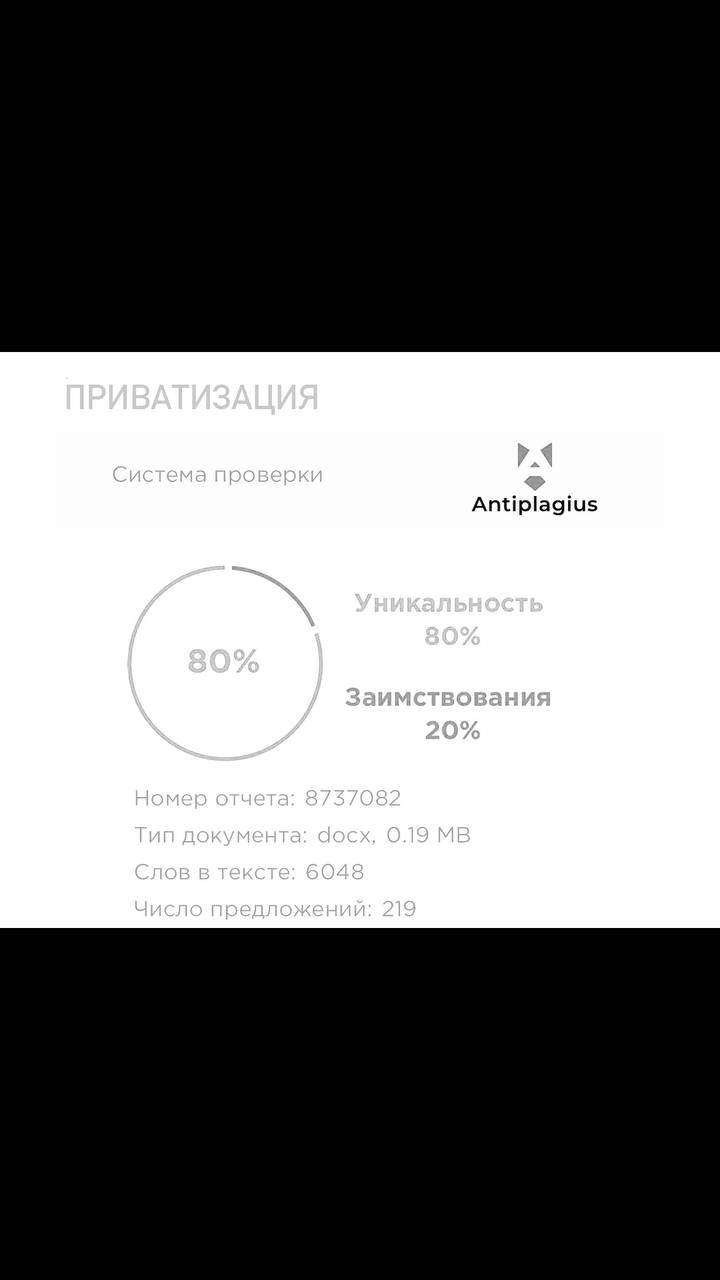 АвторОпределениеИгнатов В.М.Приватизация в широком смысле – это один из институтов регулирования экономики через сокращение государственного сектора и увеличение вклада частного сектора в хозяйственное развитие. Приватизация в узком смысле слова – это полная или частичная передача прав собственности на капитал определенным физическим и юридическим лицамГукасьян Г.М.Приватизация – это передача государственной или муниципальной собственности за плату или безвозмездно в частную собственность, является частью более широкого процесса — разгосударствления, понятие которого во многом сходно с понятием приватизации в широком смыслеКомарицкий С.И.Приватизация – это правовой институт, относящийся к сфере правового регулирования права собственности и означающий прекращение права собственности на определенное имущество и возникновение права частной собственностиГерцев Д.А.Приватизация – это урегулированный нормами права порядок передачи имущества, находящегося в государственной или муниципальной собственности, в собственность физических и (или) юридических лиц за плату или безвозмездно, который осуществляется в строго установленных законодательством о приватизации формах и предполагает: издание органом власти акта ненормативного характера, в котором содержится решение о передаче имущества в частную собственность; совершение сделки по отчуждению указанного имущества; исполнение этой сделкиНаименование проектаРазработчик проектаСуть законопроектаВнесение законопроекта в ГосДуму«О внесении изменений в Федеральный закон «О приватизации государственного и муниципального имущества»Минфин РоссииПланируется разрешить:1. Приватизировать федеральное имущество без включения в программу приватизации;2. Заключать договоры купли-продажи федерального имущества с единственным участником аукциона или продажи публичным предложениемнет«О внесении изменений в отдельные законодательные акты Российской Федерации»Минфин РоссииПланируется отменить обязанность хозяйственных обществ и предприятий предоставлять бухгалтерскую (финансовую) отчетность в государственные органы в сфере приватизациинет«О внесении изменений в статью 31.1 Федерального закона «О некоммерческих организациях» и статью 3 Федерального закона «О приватизации государственного и муниципального имущества»Совет Федерации Федерального Собрания Российской ФедерацииПланируется предоставить социально ориентированным некоммерческим организациям преимущественное право приобретения арендуемого государственного или муниципального недвижимого имущества.да«О приватизации государственного и муниципального имущества»Минэнерго РоссииПланируется предоставить газораспределительным организациям преимущественное право приобретения без торгов сетей газораспределения и газопотреблениянетНаименование2017 г.2018 г.2019 г.2020 г. 2021 г.Средние темпы сокращения количества организаций с государственным участием (показатель Госпрограммы), %  19 13,6 10,9 12,5 13,5Средние темпы сокращения имущества государственной казны Российской Федерации (показатель Госпрограммы), %  18   24 28,3   24 34,5Процент ежегодного сокращения АО с государственным участием по отношению к предыдущему году, не менее, % 14,6 8,4 11,2   10  11Процент ежегодного сокращения ФГУП по отношению к предыдущему году, не менее, % 22,2 18,8 10,6  15  16Доля денежных средств, поступивших в федеральный бюджет от продажи акций, в планируемом объеме поступлений в соответствии с Прогнозным планом приватизации, %  104 43,6 38,4 100 100№ п/пНаименование эмитентаОбщая сумма сделки, рублей Продавец1Промышленный парк Одинцово-1, Московская область, д. Ликино142850000Центральный аппарат Росимущества2ЗВЕЗДА-РЕДУКТОР, г. Санкт-Петербург123846500АО «Российский аукционный дом»3Электронные торги и безопасность, г. Санкт- Петербург401000000АО «Российский аукционный дом»4Микрон, г. Москва380000000АО «Российский аукционный дом»5Племенной завод Рассвет, Смоленская обл., с. Новодугино302600000АО «Российский аукционный дом»6Кинешемская городская электросеть, Ивановская область, г. Кинешма255917000АО «Агентство Прямых Инвестиций»7Научно-технологическая компания «Ригель», г. Санкт-Петербург202900000Центральный аппарат Росимущества№ п/пНаименование хозяйственного обществаОбщая сумма сделки, рублейПродавец1ООО «Феникс» г. СанктПетербург10 900 000 000Центральный аппарат Росимущества (Распоряжение Правительства Российской Федерации от 18.03.2023 № 629-р)2АО «Кучуксульфат» Алтайский край10 360 000 000Центральный аппарат Росимущества (Распоряжение Правительства Российской 3Федерации от 09.06.2023 № 1510-р)3АО «Ордена Октябрьской Революции, Ордена Трудового Красного Знамени «Первая Образцовая типография», г. Москва4 933 500 000Центральный аппарат Росимущества (Распоряжение Правительства Российской Федерации от 24.08.2022 № 2416-р)4ООО «Терней Золото», Приморский край, Тернейский муниципальный район, пос. Терней1 200 000 000Центральный аппарат Росимущества